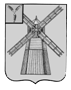 АДМИНИСТРАЦИЯ ПИТЕРСКОГО МУНИЦИПАЛЬНОГО РАЙОНА САРАТОВСКОЙ ОБЛАСТИП О С Т А Н О В Л Е Н И Еот 5 августа  2016  года  №  298с. ПитеркаО внесении дополнений в постановлениеадминистрации Питерского муниципальногорайона от 26 февраля 2015 года № 86В   целях   реализации   Федерального  закона от 1 декабря 2014 года № 419-ФЗ «О внесении изменений в отдельные законодательные акты Российской Федерации по вопросам социальной защиты инвалидов в связи с ратификацией Конвенции о правах инвалидов», руководствуясь Уставом Питерского муниципального района, администрация муниципального района ПОСТАНОВЛЯЕТ:	Внести в приложение к постановлению администрации Питерского муниципального района от 26 февраля 2015 года № 86 «Об утверждении административного регламента предоставления муниципальной услуги "Предоставление земельных участков  гражданам, имеющим трех и более детей, семьи которых признаются многодетными, имеющим право на приобретение земельных участков для индивидуального жилищного строительства, дачного строительства, ведения садоводства и огородничества в собственность бесплатно на территории Питерского муниципального образования» следующее дополнение:1.1.  пункт 2.8.  дополнить абзацами 3-5  следующего содержания:«При обращении инвалидов содействие (при необходимости) со стороны должностных лиц при входе, выходе и перемещении по помещению приема и выдачи документов;оказание инвалидам должностными лицами необходимой помощи, связанной с разъяснением в доступной для них форме порядка предоставления муниципальной услуги, оформлением необходимых для предоставления муниципальной услуги документов;обеспечение допуска сурдопереводчика, тифлосурдопереводчика, а также иного лица, владеющего жестовым языком; собаки-проводника при наличии документа, подтверждающего ее специальное обучение, выданного по установленной форме, в помещение приема и выдачи документов.»- считать соответственно абзацы с третьего по одиннадцатый абзацами с шестого по четырнадцатый.1.2. дополнить пунктом 2.9. следующего содержания:«2.9. Требования к помещениям, в которых предоставляется муниципальная услуга, к местам ожидания и приема заявителей.Вход в помещение приема и выдачи документов оборудуется пандусами, расширенными проходами, позволяющими обеспечить беспрепятственный доступ инвалидов, включая инвалидов, использующих кресла-коляски.Для ожидания приема заявителям отводится специальное место, оборудованное стульями, столами (стойками) для возможности оформления документов.Каждое рабочее место специалиста оборудуется персональным компьютером с возможностью доступа к необходимым информационным базам данных, а также офисной мебелью.Места предоставления муниципальной услуги должны соответствовать санитарным нормам и правилам, пожарной безопасности и иным требованиям безопасности.2. Настоящее постановление вступает в силу со дня опубликования на официальном сайте Питерского муниципального района в сети Интернет по адресу: http//piterka.sarmo.ru.Глава администрациимуниципального района                                                                  В.Н. Дерябин